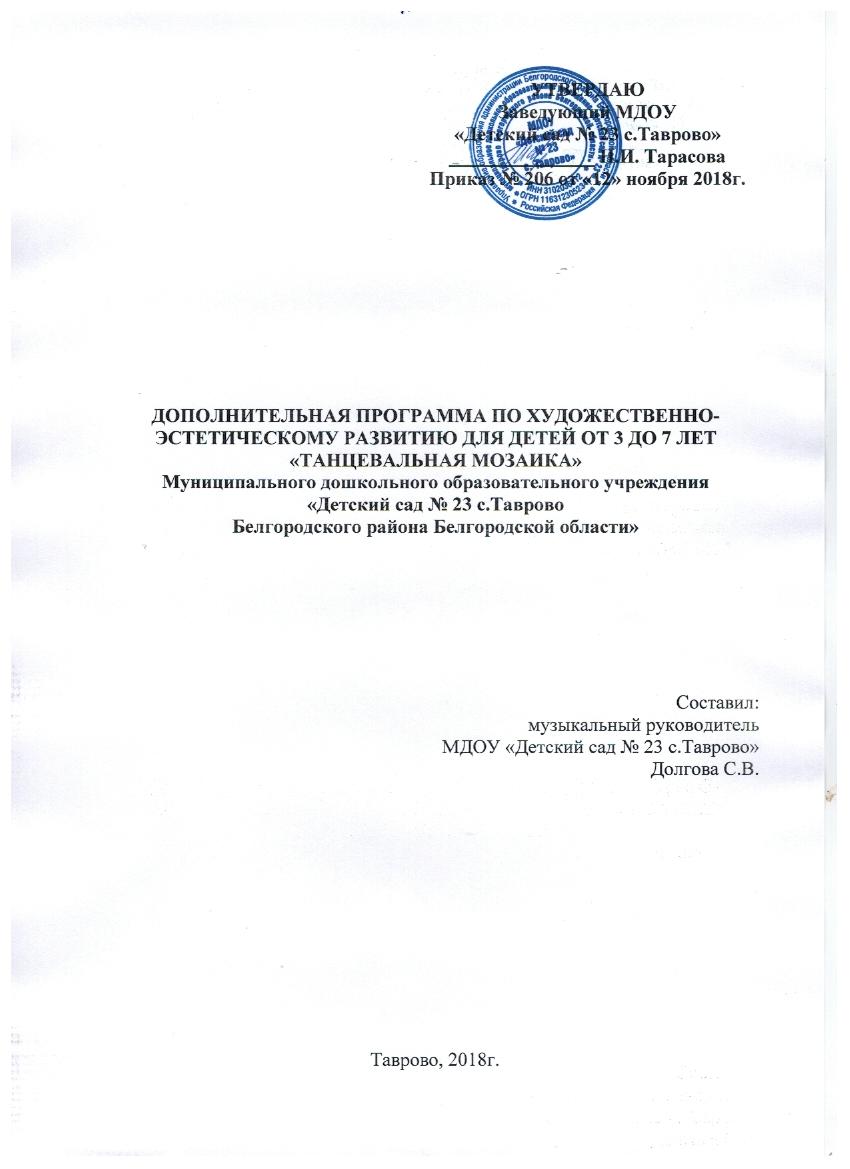 СОДЕРЖАНИЕ1.Пояснительная записка2.Организация образовательного процесса3.Планируемые результаты4.Содержание разделов по музыкально-танцевальной пластике5.Методика обучения6.Учебный план7.Возрастные нагрузки8.Перспективно-календарный план по музыкально-ритмической пластике9.Диагностика уровня музыкального и психомоторного развития детей10.Катра диагностики уровня музыкального и психомоторного развития детей.ПОЯСНИТЕЛЬНАЯ ЗАПИСКАВозможно, самое лучшее, самое совершенное и радостное,что есть в жизни – это свободное движение под музыку.И научиться этому можно у ребенка.А.И.Буренина.В период от трех до семи лет ребенок интенсивно растет и развивается, движения становятся его потребностью, поэтому физическое воспитание особенно важно в этот возрастной период. Существует много направлений в музыкально – ритмической деятельности, и одно из наиболее доступных, эффективных и эмоциональных – это ритмопластика. Что дают занятия ритмопластикой? Ритмопластика – это передача музыки через движения, это эмоциональный отклик на музыку, выполнение простых танцевальных упражнений под музыку. Она доступна детям, начиная с раннего возраста. Ритмопластика не только дает выход повышенной двигательной энергии ребенка, но и способствует развитию у него многих полезных качеств. Красивые движения, усвоенные на занятии, ребенок с радостью и интересом будет выполнять дома. Сколько приятных волнений для маленького человека и его родных доставляют его показательные выступления на праздничном концерте! Ритмичные упражнения содействуют физическому воспитанию и укреплению детского организма. В процессе работы над движениями под музыку, формируется художественный вкус детей, развиваются их творческие способности. Таким образом, занятия ритмопластикой оказывают разностороннее влияние на детей, способствуя воспитанию гармонично развитой личности, вызывают у детей яркие эмоциональные импульсы, разнообразные двигательные реакции, усиливают радость и удовольствие от движения. Дети чрезвычайно чувствительны к музыкальному ритму и с радостью реагируют на него. 
ОРГАНИЗАЦИЯ ОБРАЗОВАТЕЛЬНОГО ПРОЦЕССАПрограмма по ритмике рассчитана на четыре года обучения и направлена на всестороннее, гармоничное и целостное развитие личности детей дошкольного возраста от 4 до 7 лет. В программе представлены различные разделы, но основными являются танцевально-ритмическая гимнастика, нетрадиционные виды упражнений и креативная гимнастика. В танцевально-ритмическую гимнастику входят разделы: ритмика, гимнастика, танец. В нетрадиционные виды упражнений входят разделы: пластика, музыкально-подвижные игры. В креативную гимнастику входят разделы: музыкально-творческие игры и специальные задания. Все разделы программы объединяет игровой метод проведения занятий. Игровой метод придает привлекательную форму, облегчает процесс запоминания и освоения упражнений, повышает эмоциональный фон занятий, способствует развитию мышления, воображения и творческих способностей ребенка. Программа рассчитана на 68 учебных часов. Занятия проводятся 2 раза в неделю. С целью сохранения здоровья и исходя из программных требований продолжительность занятия соответствует возрасту детей. 
Продолжительность занятий для детей дошкольного возраста:
- 4-го года жизни – не более 15минут, - 5-го года жизни – не более 20 минут, - 6-го года жизни – не более 25 минут, - 7-го года жизни – не более 30 минут. Структура занятия по ритмопластике – общепринятая. Каждое занятие состоит из трех частей: подготовительной, основной и заключительной. Каждое занятие – это единое целое, где все элементы тесно взаимосвязаны друг с другом. Подготовительная часть занятия занимает 5-15% от общего времени. Задачи этой части сводятся к тому, чтобы подготовить организм ребенка к работе, создать психологический и эмоциональный настрой. В нее входят: гимнастика (строевые, общеразвивающие упражнения); ритмика; музыкально – подвижные игры; танцы (танцевальные шаги, элементы хореографии, ритмические танцы); танцевально ритмическая гимнастика. 
Основная часть занимает 70-85% от общего времени. В этой части решаются основные задачи, идет основная работа над развитием двигательных способностей. В этой части дается большой объем знаний, развивающих творческие способности детей. В нее входят: ритмические и бальные танцы, пластика, креативная гимнастика. Заключительная часть занятия длится от 3 до 7 % общего времени. Здесь используются упражнения на расслабление мышц, дыхательные и на укрепление осанки, пальчиковая гимнастика. В конце занятия подводится итог, и дети возвращаются в группу. Занятия составлены согласно педагогическим принципам и по своему содержанию соответствуют возрастным особенностям и физическим возможностям детей, которые позволяют ребенку не только в увлекательной и игровой форме войти в мир музыки и танца, но и развивают умственные и физические способности, а также способствуют социальной адаптации ребенка. Обязательная одежда и обувь для занятия: Для девочек. Гимнастический купальник. Юбочка шифоновая (в тон цвету купальника). Балетки белого цвета, носки или лосины. Волосы должны быть собраны в пучок. Для мальчиков. Футболка белого цвета. Шорты темного цвета. Балетки белого или черного цвета. ЦЕЛЬ: Всестороннее развитие ребенка, формирование творческих способностей и развитие индивидуальных качеств ребенка, средствами музыки и ритмических движений ЗАДАЧИ: 1. РАЗВИТИЕ МУЗЫКАЛЬНОСТИ: - развитие специальных музыкальных способностей: музыкального слуха (мелодического, гармонического, тембрового), чувства ритма; - развитие музыкального кругозора и познавательного интереса к искусству звуков; - развитие музыкальной памяти. 2. РАЗВИТИЕ ДВИГАТЕЛЬНЫХ КАЧЕСТВ И УМЕНИЙ: - развитие гибкости и пластичности; - воспитание выносливости, развитие силы; - формирование правильной осанки, красивой походки; - развитие умения ориентироваться в пространстве; - обогащение двигательного опыта разнообразными видами движений. 3. РАЗВИТИЕ ТВОРЧЕСКИХ СПОСОБНОСТЕЙ, ПОТРЕБНОСТИ САМОВЫРАЖЕНИЯ В ДВИЖЕНИИ ПОД МУЗЫКУ: - развитие творческого воображения и фантазии; - развитие способности к импровизации: в движении, в изобразительной деятельности, в слове. 4. РАЗВИТИЕ И ТРЕНИРОВКА ПСИХИЧЕСКИХ ПРОЦЕССОВ: - развитие эмоциональной сферы и умения выражать эмоции в мимике и пантомиме; - тренировка подвижности (лабильности) нервных процессов; 5. РАЗВИТИЕ НРАВСТВЕННО – КОММУНИКАТИВНЫХ КАЧЕСТВ ЛИЧНОСТИ: - воспитание умения сопереживать другим людям и животным; - воспитание умения вести себя среди детей во время движения, формирование чувство такта и культурных привычек в процессе группового общения с детьми. ПЛАНИРУЕМЫЕ РЕЗУЛЬТАТЫ1 год обучения (4-5 лет). По окончании первого года обучения занимающиеся дети умеют ориентироваться в зале, строиться в шеренгу, выполняют ритмические танцы и комплексы упражнений первого года обучения под музыку. Владеют навыками ритмической ходьбы. Умеют хлопать и топать в такт музыки, в музыкально-подвижной игре представить различные образы (зверей, птиц, растений и т.д.). Если дети выполняют разнообразные движения, соответствующие темпу, ритму и форме музыкального произведения, то это свидетельствует о высоком уровне музыкального и физического развития. Занимающиеся дети знают о назначении отдельных упражнений музыкально – ритмической пластики. Умеют выполнять простейшие построения и перестроения, ритмично двигаться в различных музыкальных темпах и передавать хлопками и притопами простейший ритмический рисунок. Исполняют ритмические, бальные танцы и комплексы упражнений второго года обучения под музыку. Способны запоминать и исполнять танцевальные композиции самостоятельно. Знают основные танцевальные позиции рук и ног. Умеют выполнять простейшие двигательные задания по креативной гимнастике (творческие игры, специальные задания), используют разнообразные движения в импровизации под музыку этого года обучения. 2 год обучения (5-6 лет). По окончании третьего года обучения занимающиеся дети знают правила безопасности при занятиях физическими упражнениями с предметами и без предметов. Владеют навыками по различным видам передвижений по залу и приобретают определѐнный «запас» движений в общеобразовательных и танцевальных упражнениях. Могут передавать характер музыкального произведения в движении. Владеют основными хореографическими упражнениями по программе этого года обучения. Умеют исполнять ритмические, бальные танцы и комплексы упражнений под музыку, а также двигательные задания по креативной гимнастике этого года обучения. 3 год обучения (6-7 лет). После четвѐртого года обучения занимающиеся дети могут хорошо ориентироваться в зале при проведении музыкально – подвижных игр. Умеют выполнять самостоятельно специальные упражнения для согласования движения с музыкой, владеют основами хореографических упражнений этого года обучения. Умеют исполнять ритмические, бальные танцы и комплексы упражнений под музыку, а также двигательные задания по креативной гимнастике этого года обучения. Выразительно исполняют движения под музыку, могут передать свой опыт младшим детям, организовать игровое общение с другими детьми. Способны к импровизации с использованием оригинальных и разнообразных движений. СОДЕРЖАНИЕ РАЗДЕЛОВ ПРОГРАММЫПО МУЗЫКАЛЬНО – ТАНЦЕВАЛЬНОЙ ПЛАСТИКЕ.Раздел «Ритмика» является основой для развития чувства ритма и двигательных способностей детей, позволяющих свободно, красиво и правильно выполнять движения под музыку, соответственно ее характеру, ритму, темпу. В этот раздел входят специальные упражнения для согласования движений с музыкой, музыкальные задания и игры. Раздел «Гимнастика» служит основой для освоения ребенком различных видов движений. В раздел входят строевые, общеразвивающие, а также задания на расслабление мышц, укрепление осанки, дыхательные. 
Раздел «Танцы» направлен на формирование у детей танцевальных движений. Доставляет эстетическую радость занимающимся детям. В раздел входят танцевальные шаги, элементы хореографических упражнений и элементы различных танцев: народного, бального, современного и ритмического. 
Раздел «Танцевально – ритмическая гимнастика» направлен на формирование у детей пластичности, гибкости и координации. В разделе представлены образно-танцевальные композиции, каждая из которых имеет целевую направленность, сюжетный характер и завершенность. Все композиции объединяются в комплексы упражнений для детей различных возрастных групп. 
Раздел «Пластика» основывается на нетрадиционной методике развития мышечной силы и гибкости детей. Ребенок обретает умиротворенность, открытость и внутреннюю свободу. Раздел «Креативная гимнастика» способствует развитию выдумки, творческой инициативы. Здесь создаются благоприятные возможности для развития созидательных способностей детей, их познавательной активности, мышления, свободного самовыражения и раскрепощения. МЕТОДИКА ОБУЧЕНИЯ.В совершенстве овладеть огромным разнообразием движений, комбинаций и целых комплексов упражнений, входящих в программу, возможно лишь при условии правильной методики обучения. Целостный процесс обучения можно условно разделить на три этапа:Начальный этап – обучение упражнению (отдельному движению); 
Этап углубленного разучивания упражнений; Этап закрепления и совершенствования упражнения. Первостепенную роль на занятиях по ритмике играет музыкальное сопровождение. Музыкальные произведения, используемые для сопровождения занятия очень разнообразны: по жанру, стилю, форме, размеру, темпу и т.д. Но при всем этом, музыкальные произведения доступны пониманию детей, музыкальны, выразительны, пробуждают у детей фантазию и воображение. Все это позволяет сформировать у детей наиболее полное представление о разнообразии музыкальных произведений, обогатить их эмоциональными и эстетическими переживаниями, помогает в воспитании музыкального вкуса. 
Чтобы учебный процесс у детей 4-7 лет был эффективным, на занятиях по ритмике, максимально используется ведущий вид деятельности ребенка-дошкольника – игра. Используя игровые упражнения, имитационные движения, сюжетно-творческие зарисовки усиливают эмоциональное восприятие музыки детьми и помогают полнее и всестороннее решить поставленные задачи. 
Отдельные игровые упражнения могут быть использованы на занятиях в качестве динамических пауз – физкультминуток – в том случае, если достаточно большая часть занятия проводится сидя на стульях; или же наоборот – для отдыха – если все занятие проводится в достаточно большом темпе и подразумевает много движений. Комплексы игровых упражнений включаются в различные части занятия: в разминку или в занятие целиком. Комплексы объединяются сюжетом, темой или предметом – атрибутом, с которым выполняются движения. 
В работе над выразительностью движений, над пластикой, над эмоциональной насыщенностью образа, включаются на занятиях имитационные движения, которые очень ценны для дошкольного возраста. Занятия музыкально – ритмической пластикой способствуют развитию у детей музыкального восприятия, эмоциональности и образности, совершенствованию мелодического и гармонического слуха, музыкальной памяти, чувства ритма, культуры движений, умению творчески воплощать музыкально-двигательный образ. Формируется эстетический вкус, помогая тем самым приводить в гармонию внутренний мир ребенка. Движения под музыку рассматриваются как важнейшее средство развития телесного опыта ребенка и, следовательно, развития его личности в целом. УЧЕБНЫЙ ПЛАНЗАНЯТИЙ ПО МУЗЫКАЛЬНО – РИТМИЧЕСКОЙ ПЛАСТИКЕОсновные принципы1. Принцип постепенного и последовательного повышения нагрузок.2. Систематичность. 3. Вариативность. 4. Наглядность. 5. Доступность. 6. Закрепление навыков. 7. Индивидуализация. 8. Взаимодействие. Применение новейших современных зарубежных педагогических идей: «фьюжена». ВОЗРАСТНЫЕ НАГРУЗКИ4 – 5 лет.В этом возрасте у детей появляется возможность выполнять более сложные по координации движения. Возрастает способность к восприятию тонких оттенков музыкального образа, средств музыкальной выразительности. 
Задача педагога состоит в том, чтобы создать условия для поиска характерных особенностей пластики персонажей, деталей их поведения. Выразительность исполнения образных движений, воссоздавая образ в целом. В основном это мир природы, окружающей нас, игрушки, добрые сказочные персонажи. Детям предлагаются этюды, небольшие по содержанию рассказы, яркие короткие музыкальные произведения для освоения образа, задания для импровизации танцевальных движений, игры с импровизациями. 5 – 6 лет.Возрастные особенности детей позволяют усложнить материал. Психологические особенности позволяют ребенку лучше координировать свои действия с партнером, у детей возрастает способность к сочинению, фантазии, комбинации различных движений. Поэтому основным направлением в работе с детьми 5-7 лет становится взаимодействие нескольких персонажей, комбинации нескольких движений и перестроений. Задачей педагога является формирование способов отношений с несколькими персонажами, развитие умений понимать их, передавать один и тот же образ в разных настроениях, в разном характере, формировать способы комбинации различных танцевальных движений и перестроений. 
Детям предлагаются более сложные композиции, яркие, контрастные музыкальные произведения для восприятия и передачи музыкального образа, предлагаются более сложные схемы перестроений, комбинации танцевальных движений. 6 – 7 лет.Возрастные особенности детей позволяют осваивать сложные по координации движения, понимать сложные перестроения, чувствовать партнера и взаимодействовать друг с другом, при этом контролировать качество исполнение движения. Психологические особенности позволяют самостоятельно придумывать новые образы, интерпретировать знакомые образы, передавать их взаимодействие. Дети подготовительной группы способны к самостоятельному сочинению небольших танцевальных композиций с перестроением и комбинацией танцевальных движений. 
Задачей педагога на данном этапе остается формирование способов отношений между партнерами, восприятия и передачи музыкальных образов с оттенками их настроения и характера, образно-пластического взаимодействия между несколькими партнерами. На данном этапе педагог создает детям как можно больше условий для самостоятельного творчества. Для подбора упражнений соответствующие темпу музыке предлагаются следующие критерии: Быстрый бег – 160 акцентов в минуту; Подскоки, галоп – 120-150 акцентов в минуту; Маховые движения – 80-90 акцентов в минуту; Наклоны – 70 акцентов в минуту; Повороты, наклоны головы, растягивания – 40-60 акцентов в минуту. Определение сложности и доступности музыкально-ритмических композиций для детей, безусловно, относительно. Необходимо соотносить все характеристики с индивидуальными возможностями конкретного ребенка. Но важно также ориентироваться на средние показатели уровня развития детей в группе.Задача: Способствовать развитию творческих способностей занимающихся детей при использовании знакомых движений в танцевальных композициях и импровизациях. Закрепить умение ритмично и выразительно двигаться в танце. Содействовать развитию музыкальности, танцевальности и координации движений. Ход занятия: 1. Движение. Танец «Большая прогулка»;2. Разминка перед конкурсом;3. Конкурс «Бальные танцы»;4. Конкурс «Полька»;5. Конкурс «Народные танцы»;6. Конкурс «Ай, да я!»;7. Подведение итога.68 сюжетное занятие «Приходи, сказка!»Задачи: Повторить изученный материал по музыкально – ритмической пластике. Содействовать развитию ритмичности, музыкальности и выразительности движений. Способствовать развитию внимания и ориентировки в пространстве. 
Ход занятия: 1. Подготовка к путешествию. 2. «Королевство Крокодила Гены» 3. «Королевство лилипутов» 4. Письмо от Бабы-Яги. 5. Прощание со сказочными героями.6. Подведение итога.Задачи: Совершенствовать правильное выполнение упражнений музыкально-ритмической пластики. Закрепить исполнение танцев. Содействовать развитию прыгучести, ловкости, ориентировки в пространстве. Ход занятия: 1. Танцевально – ритмическая гимнастика. 2. ОРУ. 3. Эстафеты. 4. Танцы.5. Подведение итога. ДИАГНОСТИКА УРОВНЯ МУЗЫКАЛЬНОГО И ПСИХОМОТОРНОГО РАЗВИТИЯ ДЕТЕЙ.Педагогический анализ (диагностика) проводится 2 раза в год (вводный – в сентябре, итоговый – в мае). Цель диагностики: выявление уровня музыкального и психомоторного развития детей (начального уровня и динамики развития), эффективности педагогического воздействия Метод диагностики: наблюдение за детьми в процессе выполнения специально подобранных заданий. Музыкальность − способность воспринимать и передавать в движении образ и основные средства выразительности, изменять движения в соответствии с фразами, темпом и ритмом. Оценивается соответствие исполнения движений музыке (в процессе самостоятельного исполнения − без показа педагога). 
Для каждого возраста определяют разные критерии музыкальности в соответствии со средними возрастными показателями развития ребенка, ориентируясь на объем умений, раскрытый в задачах. Пример оценки детей 4-го года жизни: 5 баллов − умение передавать характер мелодии, самостоятельно начинать и заканчивать движение вместе с музыкой, менять движения на каждую часть музыки; 4-2 балла − в движениях выражается общий характер музыки, темп; начало и конец музыкального произведения совпадают не всегда; 0-1 балл − движения не отражают характер музыки и не совпадают с темпом, ритмом, а также с началом и концом произведения. Оценка детей 7-го года жизни: 5 баллов − движения выражают музыкальный образ и совпадают с тонкой нюансировкой, фразами; 4-2 балла − передают только общий характер, темп и метроритм; 
0-1 балл − движения не совпадают с темпом, метроритмом музыки, ориентированы только на начало и конец звучания, а также на счет и показ взрослого. Эмоциональность − выразительность мимики и пантомимики, умение передавать в мимике, позе, жестах разнообразную гамму чувств исходя из музыки и содержания композиции (страх, радость, удивление, настороженность, восторг, тревогу и т.д.), умение выразить свои чувства не только в движении, но и в слове. Эмоциональные дети часто подпевают во время движения, что-то приговаривают, после выполнения упражнения ждут от педагога оценки. У неэмоциональных детей мимика бедная, движения невыразительные. Оценивается этот показатель по внешним проявлениям (Э-1, Э-5). По тому, какое место ребенок занимает в зале (если предлагается встать на любое место) и насколько этот выбор постоянен, можно оценивать проявление экстраверсии или интроверсии. Если ребенок постоянно встает поближе к педагогу, чтобы его было видно, то это характеризует его как экстраверта, и наоборот, если ребенок всегда старается спрятаться за спину других, то, скорее всего, его можно определить как интроверта. При сопоставлении этих наблюдений с другими проявлениями детей педагог может делать важные выводы о внутреннем мире ребенка (благополучии или наличии тревожности в эмоциональном фоне), о его состоянии на данный момент по типичности или нетипичности поведения и т.д. Можно условно оценить проявление данных характерологических особенностей детей: зрительно разделить пространство зала на 5 зон по степени удаленности от педагога и посмотреть, какое место выбирает ребенок на занятии. 
Примечание: при подсчете баллов этот параметр не учитывается в среднем показателе. Творческие проявления − умение импровизировать под знакомую и незнакомую музыку на основе освоенных на занятиях движений, а также придумывать собственные, оригинальные «па». Оценка конкретизируется в зависимости от возраста и обученности ребенка. Творческая одаренность проявляется в особой выразительности движений, нестандартности пластических средств и увлеченности ребенка самим процессом движения под музыку. Творчески одаренные дети способны выразить свое восприятие и понимание музыки не только в пластике, но также и в рисунке, в слове. Степень выразительности, оригинальности также оценивается педагогом в процессе наблюдения. 
Внимание − способность не отвлекаться от музыки и процесса движения. Если ребенок правильно выполняет ритмическую композицию от начала до конца самостоятельно − это высокий уровень, оценка − 5 баллов. Если выполняет с некоторыми подсказками, то от 4-х до 2-х баллов. В случае больших затруднений в исполнении композиции из-за рассеянности внимания − оценка 0-1 балл.Память − способность запоминать музыку и движения. В данном виде деятельности проявляются разнообразные виды памяти: музыкальная, двигательная, зрительная. Как правило, детям необходимо 6-8 повторений композиции вместе с педагогом для запоминания последовательности упражнений. Это можно оценить как норму. Если ребенок запоминает с 3-5 исполнений по показу, то это высокий уровень развития памяти − оценка 5 баллов. Неспособность запомнить последовательность движений или потребность в большом количестве повторений (более 10 раз) оценивается в 2-0 баллов. Подвижность (лабильность) нервных процессов проявляется в скорости двигательной реакции на изменение музыки. Норма, эталон − это соответствие исполнения упражнений музыке, умение подчинять движения темпу, ритму, динамике, форме и т.д. Запаздывание, задержка и медлительность отмечаются как заторможенность. Ускорение движений, переход от одного движения к последующему без четкой законченности предыдущего (перескакивание, торопливость) отмечаются как повышенная возбудимость. Оценки выставляются следующим образом: N − норма (5 баллов); В (возбудимость), 3 (заторможенность) − от 1 до 4 баллов (В-1, В-2, 3-1, 3-2 и т.д. − в зависимости от степени выраженности данного качества). Координация, ловкость движений − точность, ловкость движений, координация рук и ног при выполнении упражнений (в ходьбе, общеразвивающих и танцевальных движениях); правильное сочетание движений рук и ног при ходьбе (а также и в других общеразвивающих видах движений). Гибкость, пластичность − мягкость, плавность и музыкальность движений рук, подвижность суставов, гибкость позвоночника, позволяющие исполнять несложные акробатические упражнения («рыбка», «полушпагат» и др. − от 1 до 5 баллов). В результате наблюдений и диагностики педагог может подсчитать средний суммарный балл для общего сравнения динамики в развитии ребенка на протяжении определенного периода времени, выстроить диаграмму или график показателей развития.КАРТА ДИАГНОСТИКИ УРОВНЯ МУЗЫКАЛЬНОГО И ПСИХОМОТОРНОГО РАЗВИТИЯ ДЕТЕЙ.Библиографический список: Буренина А.И. Ритмическая мозаика. Санкт-Петербург, 2000. Васильева Т.К. Секрет танца. – СПб, 1997. Начальный этапЭтап углубленного разучиванияЭтап закрепления и совершенствования- название упражнения; - показ; - объяснение техники; -опробования упражнений. - уточнение двигательных действий; - понимание закономерностей движения; - усовершенствование ритма; -свободное и слитное выполнение упражнения. - закрепление двигательного навыка; - выполнение упражнений более высокого уровня; - использование упражнений в комбинации с другими упражнениями; - формирование индивидуального стиля. №п/пРазделы программыГод обученияГод обученияГод обучения№п/пРазделы программы14-5 лет25-6 лет36-7 лет1.РитмикаВ течение годаВ течение годаВ течение года2.Гимнастика1010143.ТанецВ течение годаВ течение годаВ течение года4.Танцевально – ритмическая гимнастика5250475.ПластикаПо плану занятийПо плану занятийПо плану занятий8.Креативная гимнастикаПо плану занятийПо плану занятийПо плану занятийВсего часовВсего часов686868ПЕРСПЕКТИВНО – КАЛЕНДАРНЫЙ ПЛАНПО МУЗЫКАЛЬНО – РИТМИЧЕСКОЙ ПЛАСТИКЕ• год (4-5 лет)ПЕРСПЕКТИВНО – КАЛЕНДАРНЫЙ ПЛАНПО МУЗЫКАЛЬНО – РИТМИЧЕСКОЙ ПЛАСТИКЕ• год (4-5 лет)ПЕРСПЕКТИВНО – КАЛЕНДАРНЫЙ ПЛАНПО МУЗЫКАЛЬНО – РИТМИЧЕСКОЙ ПЛАСТИКЕ• год (4-5 лет)ПЕРСПЕКТИВНО – КАЛЕНДАРНЫЙ ПЛАНПО МУЗЫКАЛЬНО – РИТМИЧЕСКОЙ ПЛАСТИКЕ• год (4-5 лет)ПЕРСПЕКТИВНО – КАЛЕНДАРНЫЙ ПЛАНПО МУЗЫКАЛЬНО – РИТМИЧЕСКОЙ ПЛАСТИКЕ• год (4-5 лет)ПЕРСПЕКТИВНО – КАЛЕНДАРНЫЙ ПЛАНПО МУЗЫКАЛЬНО – РИТМИЧЕСКОЙ ПЛАСТИКЕ• год (4-5 лет)ПЕРСПЕКТИВНО – КАЛЕНДАРНЫЙ ПЛАНПО МУЗЫКАЛЬНО – РИТМИЧЕСКОЙ ПЛАСТИКЕ• год (4-5 лет)ПЕРСПЕКТИВНО – КАЛЕНДАРНЫЙ ПЛАНПО МУЗЫКАЛЬНО – РИТМИЧЕСКОЙ ПЛАСТИКЕ• год (4-5 лет)ПЕРСПЕКТИВНО – КАЛЕНДАРНЫЙ ПЛАНПО МУЗЫКАЛЬНО – РИТМИЧЕСКОЙ ПЛАСТИКЕ• год (4-5 лет)ПЕРСПЕКТИВНО – КАЛЕНДАРНЫЙ ПЛАНПО МУЗЫКАЛЬНО – РИТМИЧЕСКОЙ ПЛАСТИКЕ• год (4-5 лет)ПЕРСПЕКТИВНО – КАЛЕНДАРНЫЙ ПЛАНПО МУЗЫКАЛЬНО – РИТМИЧЕСКОЙ ПЛАСТИКЕ• год (4-5 лет)ПЕРСПЕКТИВНО – КАЛЕНДАРНЫЙ ПЛАНПО МУЗЫКАЛЬНО – РИТМИЧЕСКОЙ ПЛАСТИКЕ• год (4-5 лет)ПЕРСПЕКТИВНО – КАЛЕНДАРНЫЙ ПЛАНПО МУЗЫКАЛЬНО – РИТМИЧЕСКОЙ ПЛАСТИКЕ• год (4-5 лет)ПЕРСПЕКТИВНО – КАЛЕНДАРНЫЙ ПЛАНПО МУЗЫКАЛЬНО – РИТМИЧЕСКОЙ ПЛАСТИКЕ• год (4-5 лет)ПЕРСПЕКТИВНО – КАЛЕНДАРНЫЙ ПЛАНПО МУЗЫКАЛЬНО – РИТМИЧЕСКОЙ ПЛАСТИКЕ• год (4-5 лет)СентябрьСентябрьСентябрьСентябрьСентябрьСентябрьСентябрьСентябрьСентябрьСентябрьСентябрьСентябрьСентябрьСентябрьСентябрьЗанятия / Вид деятельностиЗанятия / Вид деятельности1 – 21 – 21 – 23 – 43 – 43 – 43 – 45 – 65 – 65 – 67 – 87 – 87 – 8Ритмика Ритмика Хлопки на каждый счет и через счет. Хлопки на каждый счет и через счет. Хлопки на каждый счет и через счет. Удары ногой на каждый счет и через счет. Удары ногой на каждый счет и через счет. Удары ногой на каждый счет и через счет. Удары ногой на каждый счет и через счет. Шаг на каждый счет и через счет. Шаг на каждый счет и через счет. Шаг на каждый счет и через счет. Шаг на каждый счет и через счет. Шаг на каждый счет и через счет. Шаг на каждый счет и через счет. Гимнастика Гимнастика Построение в шеренгу и колонну.Ходьба («кошечка, «цыплята»), по кругу.Упражнения прямыми и согнутыми руками. Упражнения на расслабление мышц. Построение в шеренгу и колонну.Ходьба («кошечка, «цыплята»), по кругу.Упражнения прямыми и согнутыми руками. Упражнения на расслабление мышц. Построение в шеренгу и колонну.Ходьба («кошечка, «цыплята»), по кругу.Упражнения прямыми и согнутыми руками. Упражнения на расслабление мышц. Передвижение в обход, шаг и бег, по кругу и змейкой. «Лошадки машут головами». Упражнения на расслабление мышц. Передвижение в обход, шаг и бег, по кругу и змейкой. «Лошадки машут головами». Упражнения на расслабление мышц. Передвижение в обход, шаг и бег, по кругу и змейкой. «Лошадки машут головами». Упражнения на расслабление мышц. Передвижение в обход, шаг и бег, по кругу и змейкой. «Лошадки машут головами». Упражнения на расслабление мышц. Передвижение в обход, шаг и бег, по кругу и змейкой. «Лошадки машут головами». Упражнения на расслабление мышц. Передвижение в обход, шаг и бег, по кругу и змейкой. «Лошадки машут головами». Упражнения на расслабление мышц. Передвижение в обход, шаг и бег, по кругу и змейкой. «Лошадки машут головами». Упражнения на расслабление мышц. Передвижение в обход, шаг и бег, по кругу и змейкой. «Лошадки машут головами». Упражнения на расслабление мышц. Передвижение в обход, шаг и бег, по кругу и змейкой. «Лошадки машут головами». Упражнения на расслабление мышц. Передвижение в обход, шаг и бег, по кругу и змейкой. «Лошадки машут головами». Упражнения на расслабление мышц. Танцы Танцы Танцевальные позиции ног и рук. Приставной и скрестный шаг в сторону. «Полька –хлопушка» Танцевальные позиции ног и рук. Приставной и скрестный шаг в сторону. «Полька –хлопушка» Танцевальные позиции ног и рук. Приставной и скрестный шаг в сторону. «Полька –хлопушка» Танцевальные позиции ног и рук. Приставной и скрестный шаг в сторону. «Полька – хлопушка» «Матушка – Россия» Танцевальные позиции ног и рук. Приставной и скрестный шаг в сторону. «Полька – хлопушка» «Матушка – Россия» Танцевальные позиции ног и рук. Приставной и скрестный шаг в сторону. «Полька – хлопушка» «Матушка – Россия» Танцевальные позиции ног и рук. Приставной и скрестный шаг в сторону. «Полька – хлопушка» «Матушка – Россия» Танцевальные позиции ног и рук. Приставной и скрестный шаг в сторону. «Полька – хлопушка» «Матушка – Россия» Танцевальные позиции ног и рук. Приставной и скрестный шаг в сторону. «Полька – хлопушка» «Матушка – Россия» Танцевальные позиции ног и рук. Приставной и скрестный шаг в сторону. «Полька – хлопушка» «Матушка – Россия» Приставной и скрестный шаг в сторону. «Матушка – Россия» Приставной и скрестный шаг в сторону. «Матушка – Россия» Приставной и скрестный шаг в сторону. «Матушка – Россия» Танцевально - ритмическая гимнастикаТанцевально - ритмическая гимнастика«Часики»«Часики»«Часики»ОктябрьОктябрьОктябрьОктябрьОктябрьОктябрьОктябрьОктябрьОктябрьОктябрьОктябрьОктябрьОктябрьОктябрьОктябрьЗанятия / Вид деятельности9910 – 1110 – 1110 – 1110 – 1112 – 1312 – 1312 – 1314 – 1514 – 1514 – 1514 – 1515 – 16РитмикаХлопки с паузами.Хлопки с паузами.Хлопки с паузами.Хлопки с паузами.Притопы с паузами.Притопы с паузами.Притопы с паузами.Притопы с паузами.Притопы с паузами.Притопы с паузами.Притопы с паузами.Притопы и хлопки с паузами.ГимнастикаПостроение в шеренгу. Комплекс упражнений.Построение в шеренгу. Комплекс упражнений.Построение в шеренгу, перестроения в круг. Упражнения на расслабление мышц. Построение в шеренгу, перестроения в круг. Упражнения на расслабление мышц. Построение в шеренгу, перестроения в круг. Упражнения на расслабление мышц. Построение в шеренгу, перестроения в круг. Упражнения на расслабление мышц. Построение в шеренгу, перестроения в круг. Упражнения на расслабление мышц. Построение в шеренгу, перестроения в круг. Упражнения на расслабление мышц. Построение в шеренгу, перестроения в круг. Упражнения на расслабление мышц. Построение в шеренгу, перестроения в круг. Упражнения на расслабление мышц. Построение в шеренгу, перестроения в круг. Упражнения на расслабление мышц. Построение в шеренгу, перестроения в круг. Упражнения на расслабление мышц. Построение в шеренгу, перестроения в круг. Упражнения на расслабление мышц. Построение в шеренгу и колонну. Упражнения на расслабление мышц.Танцы«Полька – хлопушка» «Матушка – Россия» «Полька – хлопушка» «Матушка – Россия» «Старый жук» (Найди себе пару) «Танцуйте сидя» Б. Савельев «Старый жук» (Найди себе пару) «Танцуйте сидя» Б. Савельев «Старый жук» (Найди себе пару) «Танцуйте сидя» Б. Савельев «Старый жук» (Найди себе пару) «Танцуйте сидя» Б. Савельев «Старый жук» (Найди себе пару) «Танцуйте сидя» Б. Савельев «Старый жук» (Найди себе пару) «Танцуйте сидя» Б. Савельев «Старый жук» (Найди себе пару) «Танцуйте сидя» Б. Савельев «Старый жук» (Найди себе пару) «Танцуйте сидя» Б. Савельев «Старый жук» (Найди себе пару) «Танцуйте сидя» Б. Савельев «Старый жук» (Найди себе пару) «Танцуйте сидя» Б. Савельев «Старый жук» (Найди себе пару) «Танцуйте сидя» Б. Савельев «Автостоп» Танцевально - ритмическая гимнастика «Часики» «Часики» «Часики» «Часики» «Часики» «Часики» «Часики» «Карусельные лошадки» «Карусельные лошадки» «Карусельные лошадки» «Карусельные лошадки» «Карусельные лошадки» ПластикаКомплекс упражненийКомплекс упражнений«Вместе весело шагать»«Вместе весело шагать»«Вместе весело шагать»«Вместе весело шагать»«Вместе весело шагать»«Вместе весело шагать»«Вместе весело шагать»Комплекс упражненийКомплекс упражненийКомплекс упражненийКомплекс упражнений«Осенние листочки» «Конники - спортсмены»НоябрьНоябрьНоябрьНоябрьНоябрьНоябрьНоябрьНоябрьНоябрьНоябрьНоябрьНоябрьНоябрьНоябрьНоябрьЗанятия / Вид деятельности17 – 1817 – 1819 – 2019 – 2019 – 2019 – 2021212122 – 2322 – 2322 – 2322 – 2324 – 25РитмикаНа каждый счет поднимать руки.На каждый счет поднимать руки.На каждый счет поднимать руки.На каждый счет поднимать руки.На каждый счет хлопают в ладоши.ГимнастикаБег по кругу и ориентирам.Упражнения на расслабление мышц.Бег по кругу и ориентирам.Упражнения на расслабление мышц.Бег по кругу и ориентирам.Упражнения на расслабление мышц.Бег по кругу и ориентирам.Упражнения на расслабление мышц.Бег по кругу и ориентирам.Упражнения на расслабление мышц.Бег по кругу и ориентирам.Упражнения на расслабление мышц.Построение в шеренгу.Ходьба в разных направлениях.Построение в шеренгу.Ходьба в разных направлениях.Построение в шеренгу.Ходьба в разных направлениях.Построение в круг.Построение в круг.Построение в круг.Построение в круг.Построение в круг.Танцы«Автостоп» Сочетание приставных и скрестных шагов в сторону.«Автостоп» Сочетание приставных и скрестных шагов в сторону.«Автостоп»«Антошка»«Автостоп»«Антошка»«Автостоп»«Антошка»«Автостоп»«Антошка»«Автостоп»«Антошка»«Автостоп»«Антошка»«Автостоп»«Антошка»«Автостоп»«Антошка»«Автостоп»«Антошка»«Автостоп»«Антошка»«Автостоп»«Антошка»Мягкий высокий шаг на носках. Хореографические упражнения.Танцевально - ритмическая гимнастика «Карусельные лошадки» «Карусельные лошадки» «Часики» «Карусельные лошадки»«Часики» «Карусельные лошадки»«Часики» «Карусельные лошадки»«Часики» «Карусельные лошадки»«Карусельные лошадки»«На крутом бережку» А. Хайта«Песенка Муренка»«Карусельные лошадки»«На крутом бережку» А. Хайта«Песенка Муренка»«Карусельные лошадки»«На крутом бережку» А. Хайта«Песенка Муренка»«Песня короля» «Песня короля» «Песня короля» «Песня короля» «Песня короля» ПластикаКомплекс упражненийКомплекс упражненийКомплекс упражненийКомплекс упражненийДекабрьДекабрьДекабрьДекабрьДекабрьДекабрьДекабрьДекабрьДекабрьДекабрьДекабрьДекабрьДекабрьДекабрьДекабрьЗанятия / Вид деятельности26 – 2726 – 2726 – 2728 – 2928 – 2928 – 2928 – 2930 – 3130 – 3130 – 3130 – 3130 – 313232РитмикаНа каждый счет поднимать руки.На каждый счет поднимать руки.На каждый счет поднимать руки.Воспроизведение динамики звука.Воспроизведение динамики звука.Воспроизведение динамики звука.Воспроизведение динамики звука.Движение руками в разном темпе.Движение руками в разном темпе.Движение руками в разном темпе.Движение руками в разном темпе.Движение руками в разном темпе.ГимнастикаПостроение в круг.Передвижение шагом и бегом.Упражнения на расслабление мышц.Построение в круг.Передвижение шагом и бегом.Упражнения на расслабление мышц.Построение в круг.Передвижение шагом и бегом.Упражнения на расслабление мышц.Построение в круг.Передвижение шагом и бегом.Упражнения на расслабление мышц.Построение в круг.Передвижение шагом и бегом.Упражнения на расслабление мышц.Построение в круг.Передвижение шагом и бегом.Упражнения на расслабление мышц.Построение в круг.Передвижение шагом и бегом.Упражнения на расслабление мышц.Построение в шеренгу.Построение в шеренгу.Построение в шеренгу.Построение в шеренгу.Построение в шеренгу.Перестроение в колонну по три.ОРУПерестроение в колонну по три.ОРУТанцы«Большая стирка».«Большая стирка».«Большая стирка».«Большая стирка».«Большая стирка».«Большая стирка».«Большая стирка».Хореографические упражнения.Комбинация из танцевальных шагов.Хореографические упражнения.Комбинация из танцевальных шагов.Хореографические упражнения.Комбинация из танцевальных шагов.Хореографические упражнения.Комбинация из танцевальных шагов.Хореографические упражнения.Комбинация из танцевальных шагов.«Большая стирка».«Большая стирка».Танцевально - ритмическая гимнастика «Часики» «Карусельные лошадки»«Песня короля»«Часики» «Карусельные лошадки»«Песня короля»«Часики» «Карусельные лошадки»«Песня короля»«Часики» «Карусельные лошадки»«Песня короля»«Воробьиная дискотека»«Воробьиная дискотека»«Воробьиная дискотека»«Воробьиная дискотека»«Воробьиная дискотека»«Часики»  «Песня короля» «Часики»  «Песня короля» ПластикаУпражнения на гибкостьУпражнения на гибкостьУпражнения на гибкостьУпражнения на гибкостьУпражнения на гибкостьЯнварьЯнварьЯнварьЯнварьЯнварьЯнварьЯнварьЯнварьЯнварьЯнварьЯнварьЯнварьЯнварьЯнварьЯнварьЗанятия / Вид деятельности33 – 3433 – 3433 – 3433 – 3433 – 3435 – 3635 – 3635 – 3635 – 3635 – 3637 – 3837 – 3837 – 3837 – 38РитмикаДвижение руками в разном темпе.Движение руками в разном темпе.Движение руками в разном темпе.Движение руками в разном темпе.Движение руками в разном темпе.Движение руками в разном темпе.Движение руками в разном темпе.Движение руками в разном темпе.Движение руками в разном темпе.ГимнастикаПостроение в шеренгу, сцепление за руки.Упражнения на расслабление мышц, дыхание.Построение в шеренгу, сцепление за руки.Упражнения на расслабление мышц, дыхание.Построение в шеренгу, сцепление за руки.Упражнения на расслабление мышц, дыхание.Построение в шеренгу, сцепление за руки.Упражнения на расслабление мышц, дыхание.Построение в шеренгу, сцепление за руки.Упражнения на расслабление мышц, дыхание.Построение врассыпную. ОРУ без предметов.Упражнения на расслабление мышц, дыхание.Построение врассыпную. ОРУ без предметов.Упражнения на расслабление мышц, дыхание.Построение врассыпную. ОРУ без предметов.Упражнения на расслабление мышц, дыхание.Построение врассыпную. ОРУ без предметов.Упражнения на расслабление мышц, дыхание.Построение врассыпную. ОРУ без предметов.Упражнения на расслабление мышц, дыхание.Построение в шеренгу, сцепление за руки.Построение в шеренгу, сцепление за руки.Построение в шеренгу, сцепление за руки.Построение в шеренгу, сцепление за руки.ТанцыПрыжки с ноги на ногу.«Большая прогулка».Прыжки с ноги на ногу.«Большая прогулка».Прыжки с ноги на ногу.«Большая прогулка».Прыжки с ноги на ногу.«Большая прогулка».Прыжки с ноги на ногу.«Большая прогулка».«Большая прогулка».«Большая прогулка».«Большая прогулка».«Большая прогулка».Танцевально - ритмическая гимнастика «Воробьиная дискотека».«Воробьиная дискотека».«Воробьиная дискотека».«Воробьиная дискотека».«Воробьиная дискотека».«Воробьиная дискотека».«Воробьиная дискотека».«Воробьиная дискотека».«Воробьиная дискотека».ПластикаКомплекс упражненийКомплекс упражненийКомплекс упражненийКомплекс упражненийКомплекс упражненийБабочкиБабочкиБабочкиБабочкиБабочкиФевральФевральФевральФевральФевральФевральФевральФевральФевральФевральФевральФевральФевральФевральФевральЗанятия / Вид деятельности39 – 4039 – 4039 – 4041 – 4241 – 4241 – 4241 – 4243 – 4443 – 4443 – 4443 – 4443 – 4445 – 4645 – 46РитмикаДвижение руками в разном темпе.Движение руками в разном темпе.Движение руками в разном темпе.Движение руками в разном темпе.Движение руками в разном темпе.Движение руками в разном темпе.Движение руками в разном темпе.Движение руками в разном темпе.Движение руками в разном темпе.Движение руками в разном темпе.Движение руками в разном темпе.ГимнастикаЗакрепление навыков построения в колонну, шеренгу, круг.Закрепление навыков построения в колонну, шеренгу, круг.Закрепление навыков построения в колонну, шеренгу, круг.Закрепление навыков построения в колонну, шеренгу, круг.Построение в шеренгу, сцепление за руки.Упражнения на расслабление мышц.Построение в шеренгу, сцепление за руки.Упражнения на расслабление мышц.Построение в шеренгу, сцепление за руки.Упражнения на расслабление мышц.Построение в круг.Упражнения на расслабление мышц.Построение в круг.Упражнения на расслабление мышц.Построение в круг.Упражнения на расслабление мышц.Построение в круг.Упражнения на расслабление мышц.Построение в круг.Упражнения на расслабление мышц.Построение в круг.Упражнения на расслабление мышц.Построение в круг.Упражнения на расслабление мышц.Танцы«Большая прогулка».«Большая прогулка».«Большая прогулка».«Большая прогулка».«Большая прогулка».«Большая прогулка».«Большая прогулка».Приставной и скрестный шаг в сторону.Приставной и скрестный шаг в сторону.Приставной и скрестный шаг в сторону.Приставной и скрестный шаг в сторону.Приставной и скрестный шаг в сторону.Комбинации из изученных танцевальных шагов.Комбинации из изученных танцевальных шагов.Танцевально - ритмическая гимнастика «Часики» «Карусельные лошадки»«Песня короля»«Воробьиная дискотека»«Часики» «Карусельные лошадки»«Песня короля»«Воробьиная дискотека»«Часики» «Карусельные лошадки»«Песня короля»«Воробьиная дискотека»«Ну погоди!»«Ну погоди!»«Ну погоди!»«Ну погоди!»«Ну погоди!»«Ну погоди!»«Ну погоди!»«Ну погоди!»«Ну погоди!»Пластика«Волшебный цветок» Ю. Чичков«Волшебный цветок» Ю. Чичков«Волшебный цветок» Ю. Чичков«Волшебный цветок» Ю. Чичков«Волшебный цветок» Ю. Чичков«Волшебный цветок» Ю. Чичков«Волшебный цветок» Ю. Чичков«Волшебный цветок» Ю. Чичков«Волшебный цветок» Ю. Чичков«Волшебный цветок» Ю. Чичков«Волшебный цветок» Ю. ЧичковКреативная гимнастика«Художественная галерея»«Магазин игрушек»«Магазин игрушек»«Магазин игрушек»«Выставка картин»«Выставка картин»МартМартМартМартМартМартМартМартМартЗанятия / Вид деятельности474748 – 4950 – 5150 – 5150 – 5152 – 5352 – 53РитмикаДвижение руками в разном темпе.Движение руками в разном темпе.Движение руками в разном темпе.Движение руками в разном темпе.Движение руками в разном темпе.Движение руками в разном темпе.ГимнастикаПостроение в шеренгу.ОРУ в речитатив.Построение в шеренгу.ОРУ в речитатив.Построение в круг.Упражнения на расслабление мышц.Построение в круг.Упражнения на расслабление мышц.Построение в круг.Упражнения на расслабление мышц.Построение в круг.Упражнения на расслабление мышц.Построение в шеренгу.Упражнения на расслабление мышц.Построение в шеренгу.Упражнения на расслабление мышц.Танцы«Большая прогулка».«Большая прогулка».Комбинации из изученных танцевальных шагов.Хореографические элементы.Комбинации из изученных танцевальных шагов.Хореографические элементы.Комбинации из изученных танцевальных шагов.Хореографические элементы.Комбинации из изученных танцевальных шагов.Хореографические элементы.Повторить на выбор танец.Повторить на выбор танец.Танцевально - ритмическая гимнастика «Воробьиная дискотека»«Воробьиная дискотека»«Воробьиная дискотека»«Воробьиная дискотека»«Сосулька»«Сосулька»«Сосулька»«Сосулька»Пластика«Упражнения с цветами» Г. Гладков«Упражнения с цветами» Г. Гладков«Упражнения с цветами» Г. Гладков«Упражнения с цветами» Г. Гладков«Птичка»«Ку-Ко-Ша»«Птичка»«Ку-Ко-Ша»Комплекс упражненийКомплекс упражненийКреативная гимнастика«Выставка картин»«Выставка картин»АпрельАпрельАпрельАпрельАпрельАпрельАпрельАпрельАпрельЗанятия / Вид деятельности54 – 5554 – 5556 – 5756 – 5756 – 5758 – 5960 – 6160 – 61РитмикаДвижение руками в разном темпе.Движение руками в разном темпе.Движение руками в разном темпе.Движение руками в разном темпе.Движение руками в разном темпе.ГимнастикаПостроение в шеренгу.Построение в шеренгу.Построение в две шеренги.ОРУ с платочками.Построение в две шеренги.ОРУ с платочками.Построение в две шеренги.ОРУ с платочками.Закрепление навыков построения в колонну, шеренгу, круг.ОРУ с платочками.Упражнения на расслабление мышц.Закрепление навыков построения в колонну, шеренгу, круг.ОРУ с платочками.Упражнения на расслабление мышц.Закрепление навыков построения в колонну, шеренгу, круг.ОРУ с платочками.Упражнения на расслабление мышц.ТанцыТанец на выбор.Танец на выбор.«Вару-Вару»«Вару-Вару»«Вару-Вару»«Вару-Вару»«Вару-Вару»«Вару-Вару»Танцевально - ритмическая гимнастика «Чунга-Чанга» В. Шаинский«Чунга-Чанга» В. Шаинский«Упражнения с платочками»«Упражнения с платочками»«Упражнения с платочками»Пластика«Самолетик» Т. Морозова«Самолетик» Т. Морозова«Самолетик» Т. Морозова«Самолетик» Т. Морозова«Самолетик» Т. Морозова«Танец кукол и мишки»«Танец кукол и мишки»«Танец кукол и мишки»МайМайМайМайМайМайМайМайМайЗанятия / Вид деятельности626263 – 6463 – 6463 – 6465 – 666767РитмикаДвижение руками в разном темпе.Движение руками в разном темпе.Движение руками в разном темпе.ГимнастикаПостроение в шеренгу.ОРУ.Бег и прыжки.Построение в шеренгу.ОРУ.Бег и прыжки.Построение в круг.Упражнения на расслабление мышц.Построение в круг.Упражнения на расслабление мышц.Построение в круг.Упражнения на расслабление мышц.Построение в круг.Упражнения на расслабление мышц.Построение в круг.Упражнения на расслабление мышц.Закрепление навыков построения.Танцы«Автостоп»«Автостоп»«Матушка-Россия»«Матушка-Россия»«Матушка-Россия»Хореографические элементыХореографические элементы«Матушка-Россия»Танцевально - ритмическая гимнастика «Ну погоди!» «Сосулька» «С платочками» «Ну погоди!» «Сосулька» «С платочками» Повторить все комплексы упражненийПовторить все комплексы упражненийПовторить все комплексы упражненийПовторить все комплексы упражненийПовторить все комплексы упражненийКреативная гимнастика«Ай, да я!»«Ай, да я!»«Творческая импровизация»ПЕРСПЕКТИВНО – КАЛЕНДАРНЫЙ ПЛАНПО МУЗЫКАЛЬНО – РИТМИЧЕСКОЙ ПЛАСТИКЕ• год (5-6 лет)ПЕРСПЕКТИВНО – КАЛЕНДАРНЫЙ ПЛАНПО МУЗЫКАЛЬНО – РИТМИЧЕСКОЙ ПЛАСТИКЕ• год (5-6 лет)ПЕРСПЕКТИВНО – КАЛЕНДАРНЫЙ ПЛАНПО МУЗЫКАЛЬНО – РИТМИЧЕСКОЙ ПЛАСТИКЕ• год (5-6 лет)ПЕРСПЕКТИВНО – КАЛЕНДАРНЫЙ ПЛАНПО МУЗЫКАЛЬНО – РИТМИЧЕСКОЙ ПЛАСТИКЕ• год (5-6 лет)ПЕРСПЕКТИВНО – КАЛЕНДАРНЫЙ ПЛАНПО МУЗЫКАЛЬНО – РИТМИЧЕСКОЙ ПЛАСТИКЕ• год (5-6 лет)ПЕРСПЕКТИВНО – КАЛЕНДАРНЫЙ ПЛАНПО МУЗЫКАЛЬНО – РИТМИЧЕСКОЙ ПЛАСТИКЕ• год (5-6 лет)ПЕРСПЕКТИВНО – КАЛЕНДАРНЫЙ ПЛАНПО МУЗЫКАЛЬНО – РИТМИЧЕСКОЙ ПЛАСТИКЕ• год (5-6 лет)ПЕРСПЕКТИВНО – КАЛЕНДАРНЫЙ ПЛАНПО МУЗЫКАЛЬНО – РИТМИЧЕСКОЙ ПЛАСТИКЕ• год (5-6 лет)ПЕРСПЕКТИВНО – КАЛЕНДАРНЫЙ ПЛАНПО МУЗЫКАЛЬНО – РИТМИЧЕСКОЙ ПЛАСТИКЕ• год (5-6 лет)ПЕРСПЕКТИВНО – КАЛЕНДАРНЫЙ ПЛАНПО МУЗЫКАЛЬНО – РИТМИЧЕСКОЙ ПЛАСТИКЕ• год (5-6 лет)ПЕРСПЕКТИВНО – КАЛЕНДАРНЫЙ ПЛАНПО МУЗЫКАЛЬНО – РИТМИЧЕСКОЙ ПЛАСТИКЕ• год (5-6 лет)ПЕРСПЕКТИВНО – КАЛЕНДАРНЫЙ ПЛАНПО МУЗЫКАЛЬНО – РИТМИЧЕСКОЙ ПЛАСТИКЕ• год (5-6 лет)ПЕРСПЕКТИВНО – КАЛЕНДАРНЫЙ ПЛАНПО МУЗЫКАЛЬНО – РИТМИЧЕСКОЙ ПЛАСТИКЕ• год (5-6 лет)ПЕРСПЕКТИВНО – КАЛЕНДАРНЫЙ ПЛАНПО МУЗЫКАЛЬНО – РИТМИЧЕСКОЙ ПЛАСТИКЕ• год (5-6 лет)ПЕРСПЕКТИВНО – КАЛЕНДАРНЫЙ ПЛАНПО МУЗЫКАЛЬНО – РИТМИЧЕСКОЙ ПЛАСТИКЕ• год (5-6 лет)СентябрьСентябрьСентябрьСентябрьСентябрьСентябрьСентябрьСентябрьСентябрьСентябрьСентябрьСентябрьСентябрьСентябрьСентябрьЗанятия / Вид деятельности1 – 21 – 21 – 23 – 43 – 43 – 43 – 45 – 65 – 65 – 65 – 67 – 87 – 87 – 8РитмикаХодьба на каждый счет и через счет. (с хлопками в ладоши). Построение по ориентирам.Ходьба на каждый счет и через счет. (с хлопками в ладоши). Построение по ориентирам.Ходьба на каждый счет и через счет. (с хлопками в ладоши). Построение по ориентирам.Ходьба на каждый счет и через счет. (с хлопками в ладоши). Построение по ориентирам.Ходьба на каждый счет и через счет. (с хлопками в ладоши). Построение по ориентирам.Ходьба на каждый счет и через счет. (с хлопками в ладоши). Построение по ориентирам.Ходьба на каждый счет и через счет. (с хлопками в ладоши). Построение по ориентирам.Ходьба на каждый счет и через счет. (с хлопками в ладоши). Построение по ориентирам.Ходьба на каждый счет и через счет. (с хлопками в ладоши). Построение по ориентирам.Ходьба на каждый счет и через счет. (с хлопками в ладоши). Построение по ориентирам.Ходьба на каждый счет и через счет. (с хлопками в ладоши). Построение по ориентирам.Ходьба на каждый счет и через счет. (с хлопками в ладоши). Построение по ориентирам.Ходьба на каждый счет и через счет. (с хлопками в ладоши). Построение по ориентирам.Ходьба на каждый счет и через счет. (с хлопками в ладоши). Построение по ориентирам.Ходьба на каждый счет и через счет. (с хлопками в ладоши). Построение по ориентирам.ГимнастикаПостроение в шеренгу и колонну по сигналу. ОРУ без предметов. Упражнения на расслабление мышц.Построение в шеренгу и колонну по сигналу. ОРУ без предметов. Упражнения на расслабление мышц.Построение в шеренгу и колонну по сигналу. ОРУ без предметов. Упражнения на расслабление мышц.Построение в шеренгу и колонну по сигналу. ОРУ без предметов. Упражнения на расслабление мышц.Построение в шеренгу и колонну по сигналу. ОРУ без предметов. Упражнения на расслабление мышц.Построение в шеренгу и колонну по сигналу. ОРУ без предметов. Упражнения на расслабление мышц.Построение в шеренгу и колонну по сигналу. ОРУ без предметов. Упражнения на расслабление мышц.Построение в шеренгу и колонну по сигналу. ОРУ без предметов. Упражнения на расслабление мышц.Построение в шеренгу и колонну по сигналу. ОРУ без предметов. Упражнения на расслабление мышц.Построение в шеренгу и колонну по сигналу. ОРУ без предметов. Упражнения на расслабление мышц.Построение в шеренгу и колонну по сигналу. ОРУ без предметов. Упражнения на расслабление мышц.Построение в шеренгу. Перестроение в несколько уступов по ориентирам.Упражнения на расслабление мышц.Построение в шеренгу. Перестроение в несколько уступов по ориентирам.Упражнения на расслабление мышц.Построение в шеренгу. Перестроение в несколько уступов по ориентирам.Упражнения на расслабление мышц.Танцы «Полька» «Полька» «Полька» Хореографические элементы. Шаг галопа вперед и в сторону. «Полька»Хореографические элементы. Шаг галопа вперед и в сторону. «Полька»Хореографические элементы. Шаг галопа вперед и в сторону. «Полька»Хореографические элементы. Шаг галопа вперед и в сторону. «Полька»Хореографические элементы. Шаг галопа вперед и в сторону. «Полька»Хореографические элементы. Шаг галопа вперед и в сторону. «Полька»Хореографические элементы. Шаг галопа вперед и в сторону. «Полька»Хореографические элементы. Шаг галопа вперед и в сторону. «Полька»Хореографические элементы. Шаг галопа вперед и в сторону. «Полька»Хореографические элементы. Шаг галопа вперед и в сторону. «Полька»Хореографические элементы. Шаг галопа вперед и в сторону. «Полька»Танцевально - ритмическая гимнастика«Зарядка»«Зарядка»«Зарядка»ПластикаКомплекс упражненийКомплекс упражненийКомплекс упражненийКомплекс упражненийКомплекс упражненийКомплекс упражненийКомплекс упражнений«Упражнения с осенними листьями»«Упражнения с осенними листьями»«Упражнения с осенними листьями»«Упражнения с осенними листьями»«Упражнения с осенними листьями»«Упражнения с осенними листьями»«Упражнения с осенними листьями»ОктябрьОктябрьОктябрьОктябрьОктябрьОктябрьОктябрьОктябрьОктябрьОктябрьОктябрьОктябрьОктябрьОктябрьОктябрьЗанятия / Вид деятельности9 – 1011 – 1211 – 1211 – 1211 – 1213 – 1413 – 1413 – 1413 – 1415 – 1615 – 1615 – 161717РитмикаХлопки и удары ногой на сильные и слабые доли такта.Хлопки и удары ногой на сильные и слабые доли такта.Хлопки и удары ногой на сильные и слабые доли такта.Хлопки и удары ногой на сильные и слабые доли такта.Хлопки и удары ногой на сильные и слабые доли такта.Хлопки и удары ногой на сильные и слабые доли такта.Хлопки и удары ногой на сильные и слабые доли такта.Хлопки и удары ногой на сильные и слабые доли такта.Хлопки и удары ногой на сильные и слабые доли такта.Хлопки и удары ногой на сильные и слабые доли такта.Хлопки и удары ногой на сильные и слабые доли такта.Хлопки и удары ногой на сильные и слабые доли такта.ГимнастикаПостроение в шеренгу. Повороты по распоряжению. Упражнения на расслабление мышц.Построение в шеренгу. Повороты по распоряжению. Упражнения на расслабление мышц.Построение в шеренгу. Повороты по распоряжению. Упражнения на расслабление мышц.Построение в шеренгу. Повороты по распоряжению. Упражнения на расслабление мышц.Построение в шеренгу. Повороты по распоряжению. Упражнения на расслабление мышц.Построение в шеренгу и колонну по сигналу. Повороты по распоряжению. Упражнения на расслабление мышц.Построение в шеренгу и колонну по сигналу. Повороты по распоряжению. Упражнения на расслабление мышц.Построение в шеренгу и колонну по сигналу. Повороты по распоряжению. Упражнения на расслабление мышц.Построение в шеренгу и колонну по сигналу. Повороты по распоряжению. Упражнения на расслабление мышц.Построение в шеренгу и колонну по сигналу. Повороты по распоряжению. Упражнения на расслабление мышц.Построение в шеренгу и колонну по сигналу. Повороты по распоряжению. Упражнения на расслабление мышц.Построение в шеренгу и колонну по сигналу. Повороты по распоряжению. Упражнения на расслабление мышц.Построение в шеренгу. Перестроение в три шеренги. ОРУ с речитативом.Построение в шеренгу. Перестроение в три шеренги. ОРУ с речитативом.ТанцыШаг галопа вперед и в сторону. Шаг польки. Шаг с подскоком. «Полька» Хореографические упражнения.Шаг галопа вперед и в сторону. Шаг польки. Шаг с подскоком. «Полька» Хореографические упражнения.Шаг галопа вперед и в сторону. Шаг польки. Шаг с подскоком. «Полька» Хореографические упражнения.Шаг галопа вперед и в сторону. Шаг польки. Шаг с подскоком. «Полька» Хореографические упражнения.Шаг галопа вперед и в сторону. Шаг польки. Шаг с подскоком. «Полька» Хореографические упражнения.Шаг галопа вперед и в сторону. Шаг польки. Шаг с подскоком. «Полька» Хореографические упражнения.Шаг галопа вперед и в сторону. Шаг польки. Шаг с подскоком. «Полька» Хореографические упражнения.Шаг галопа вперед и в сторону. Шаг польки. Шаг с подскоком. «Полька» Хореографические упражнения.Шаг галопа вперед и в сторону. Шаг польки. Шаг с подскоком. «Полька» Хореографические упражнения.Шаг галопа вперед и в сторону. Шаг польки. Шаг с подскоком. «Полька» Хореографические упражнения.Шаг галопа вперед и в сторону. Шаг польки. Шаг с подскоком. «Полька» Хореографические упражнения.Шаг галопа вперед и в сторону. Шаг польки. Шаг с подскоком. «Полька» Хореографические упражнения.«Полька»«Полька»Танцевально - ритмическая гимнастика «Зарядка»«Зарядка»«Зарядка»«Зарядка»«Зарядка»«Всадник»«Всадник»«Всадник»«Всадник»«Всадник»«Всадник»«Всадник»«Зарядка»«Зарядка»Пластика«Маляры»«Маляры»«Маляры»«Маляры»«Маляры»«Маляры»«Маляры»«Маляры»«Маляры»НоябрьНоябрьНоябрьНоябрьНоябрьНоябрьНоябрьНоябрьНоябрьНоябрьНоябрьНоябрьНоябрьНоябрьНоябрьЗанятия / Вид деятельности18 – 1920 – 2120 – 2120 – 2120 – 2120 – 212222222223 – 2423 – 242525РитмикаСочетание ходьбы на каждый счет с хлопками через счет и наоборот.Сочетание ходьбы на каждый счет с хлопками через счет и наоборот.Сочетание ходьбы на каждый счет с хлопками через счет и наоборот.Сочетание ходьбы на каждый счет с хлопками через счет и наоборот.Сочетание ходьбы на каждый счет с хлопками через счет и наоборот.Сочетание ходьбы на каждый счет с хлопками через счет и наоборот.Сочетание ходьбы на каждый счет с хлопками через счет и наоборот.Сочетание ходьбы на каждый счет с хлопками через счет и наоборот.Сочетание ходьбы на каждый счет с хлопками через счет и наоборот.Сочетание ходьбы на каждый счет с хлопками через счет и наоборот.ГимнастикаПостроение в шеренгу.Повороты по распоряжению.Перестроения в несколько кругов на шаге и беге по ориентирам.Построение в шеренгу.Повороты по распоряжению.Перестроения в несколько кругов на шаге и беге по ориентирам.Построение в шеренгу.Повороты по распоряжению.Перестроения в несколько кругов на шаге и беге по ориентирам.Построение в шеренгу.Повороты по распоряжению.Перестроения в несколько кругов на шаге и беге по ориентирам.Построение в шеренгу.Повороты по распоряжению.Перестроения в несколько кругов на шаге и беге по ориентирам.Построение в шеренгу.Повороты по распоряжению.Перестроения в несколько кругов на шаге и беге по ориентирам.Построение в шеренгу, перестроения в колонну по два. ОРУ на скамейкеПостроение в шеренгу, перестроения в колонну по два. ОРУ на скамейкеПостроение в шеренгу, перестроения в колонну по два. ОРУ на скамейкеПостроение в шеренгу, перестроения в колонну по два. ОРУ на скамейкеПостроение в шеренгу.Повороты по распоряжению.Перестроения в несколько кругов на шаге и беге по ориентирам.Построение в шеренгу.Повороты по распоряжению.Перестроения в несколько кругов на шаге и беге по ориентирам.Построение в шеренгу.Повороты по распоряжению.Перестроения в несколько кругов на шаге и беге по ориентирам.Построение в шеренгу.Повороты по распоряжению.Перестроения в несколько кругов на шаге и беге по ориентирам.ТанцыХореографические упражнения«Модный рок»Хореографические упражнения«Модный рок»Хореографические упражнения«Модный рок»Хореографические упражнения«Модный рок»Хореографические упражнения«Модный рок»Хореографические упражнения«Модный рок»«Полька» «Модный рок»«Полька» «Модный рок»«Полька» «Модный рок»«Полька» «Модный рок»Хореографические упражненияПружинистые движения ногами на полуприседе.«Падеграс»Хореографические упражненияПружинистые движения ногами на полуприседе.«Падеграс»Хореографические упражненияПружинистые движения ногами на полуприседе.«Падеграс»Хореографические упражненияПружинистые движения ногами на полуприседе.«Падеграс»Танцевально - ритмическая гимнастика «Зарядка»«Ванечка – пастух»«Ванечка – пастух»«Ванечка – пастух»«Ванечка – пастух»«Ванечка – пастух»«Ну, погоди!»«Ну, погоди!»«Ну, погоди!»«Ну, погоди!»«Ванечка – пастух»«Ванечка – пастух»«Зарядка»«Зарядка»Пластика«Птичий двор»«Птичий двор»«Птичий двор»«Птичий двор»«Птичий двор»«Птичий двор»ДекабрьДекабрьДекабрьДекабрьДекабрьДекабрьДекабрьДекабрьДекабрьДекабрьДекабрьДекабрьДекабрьДекабрьДекабрьЗанятия / Вид деятельности26 – 2726 – 2726 – 2726 – 2728 – 2928 – 2928 – 2928 – 2930303031 – 3231 – 3231 – 32РитмикаГимнастическое дирижирование.Гимнастическое дирижирование.Гимнастическое дирижирование.Гимнастическое дирижирование.Гимнастическое дирижирование.Гимнастическое дирижирование.Гимнастическое дирижирование.Гимнастическое дирижирование.Ходьба по кругу на каждый счет и через счет.Ходьба по кругу на каждый счет и через счет.Ходьба по кругу на каждый счет и через счет.ГимнастикаПерестроения в несколько кругов на шаге и беге по ориентирам.Перестроение в две колонны.Размыкание по ориентирам. Упражнения на расслабление мышц.Перестроения в несколько кругов на шаге и беге по ориентирам.Перестроение в две колонны.Размыкание по ориентирам. Упражнения на расслабление мышц.Перестроения в несколько кругов на шаге и беге по ориентирам.Перестроение в две колонны.Размыкание по ориентирам. Упражнения на расслабление мышц.Перестроения в несколько кругов на шаге и беге по ориентирам.Перестроение в две колонны.Размыкание по ориентирам. Упражнения на расслабление мышц.Перестроения в несколько кругов на шаге и беге по ориентирам.Перестроение в две колонны.Размыкание по ориентирам. Упражнения на расслабление мышц.Перестроения в несколько кругов на шаге и беге по ориентирам.Перестроение в две колонны.Размыкание по ориентирам. Упражнения на расслабление мышц.Перестроения в несколько кругов на шаге и беге по ориентирам.Перестроение в две колонны.Размыкание по ориентирам. Упражнения на расслабление мышц.Перестроения в несколько кругов на шаге и беге по ориентирам.Перестроение в две колонны.Размыкание по ориентирам. Упражнения на расслабление мышц.Построение в шеренгу.Ходьба с различной маршировкой.Перестроения в три шеренги.ОРУ.Построение в шеренгу.Ходьба с различной маршировкой.Перестроения в три шеренги.ОРУ.Построение в шеренгу.Ходьба с различной маршировкой.Перестроения в три шеренги.ОРУ.Перестроение из одной шеренги в несколько уступами по образному расчету и ориентирам. ОРУ с лентами.Перестроение из одной шеренги в несколько уступами по образному расчету и ориентирам. ОРУ с лентами.Перестроение из одной шеренги в несколько уступами по образному расчету и ориентирам. ОРУ с лентами.Танцы Русский попеременный.Шаг с притопом.Русский шаг «припаданием».Русский попеременный.Шаг с притопом.Русский шаг «припаданием».Русский попеременный.Шаг с притопом.Русский шаг «припаданием».Русский попеременный.Шаг с притопом.Русский шаг «припаданием».Русский попеременный.Шаг с притопом.Русский шаг «припаданием»Русский попеременный.Шаг с притопом.Русский шаг «припаданием»Русский попеременный.Шаг с притопом.Русский шаг «припаданием»Русский попеременный.Шаг с притопом.Русский шаг «припаданием»«Модный рок-н-ролл»«Модный рок-н-ролл»«Модный рок-н-ролл»«Русский хоровод»«Русский хоровод»«Русский хоровод»Танцевально - ритмическая гимнастика«Четыре таракана и сверчок»«Четыре таракана и сверчок»«Четыре таракана и сверчок»«Четыре таракана и сверчок»«Четыре таракана и сверчок»«Четыре таракана и сверчок»«Четыре таракана и сверчок»«Четыре таракана и сверчок»«Аэробика»«Аэробика»«Аэробика»ПластикаКомплекс упражненийКомплекс упражненийКомплекс упражненийКомплекс упражнений«Целый день»«Целый день»«Целый день»ЯнварьЯнварьЯнварьЯнварьЯнварьЯнварьЯнварьЯнварьЯнварьЯнварьЯнварьЯнварьЯнварьЯнварьЯнварьЗанятия / Вид деятельности33 – 3433 – 3433 – 3433 – 343535353536 – 3736 – 3736 – 37383838РитмикаБег по кругу с ноги на ногу.Бег по кругу с ноги на ногу.Бег по кругу с ноги на ногу.Бег по кругу с ноги на ногу.Движение туловищем в различном темпе.Движение туловищем в различном темпе.Движение туловищем в различном темпе.Движение туловищем в различном темпе.Движение туловищем в различном темпе.Движение туловищем в различном темпе.ГимнастикаПерестроение из одной шеренги в несколько уступами по образному расчету и ориентирам. ОРУ с лентами. Упражнения на расслабление мышц.Перестроение из одной шеренги в несколько уступами по образному расчету и ориентирам. ОРУ с лентами. Упражнения на расслабление мышц.Перестроение из одной шеренги в несколько уступами по образному расчету и ориентирам. ОРУ с лентами. Упражнения на расслабление мышц.Перестроение из одной шеренги в несколько уступами по образному расчету и ориентирам. ОРУ с лентами. Упражнения на расслабление мышц.Построение в шеренгу. Упражнения в ходьбе.Построение в шеренгу. Упражнения в ходьбе.Построение в шеренгу. Упражнения в ходьбе.Построение в шеренгу. Упражнения в ходьбе.Перестроение из одной шеренги в несколько уступами по образному расчету и ориентирам. ОРУ с лентами. Упражнения на расслабление мышц.Перестроение из одной шеренги в несколько уступами по образному расчету и ориентирам. ОРУ с лентами. Упражнения на расслабление мышц.Перестроение из одной шеренги в несколько уступами по образному расчету и ориентирам. ОРУ с лентами. Упражнения на расслабление мышц.Перестроение в шеренгу. Размыкание по ориентрирам.Перестроение в шеренгу. Размыкание по ориентрирам.Перестроение в шеренгу. Размыкание по ориентрирам.Танцы «Русский хоровод»«Русский хоровод»«Русский хоровод»«Русский хоровод»«Макарена»«Макарена»«Макарена»«Макарена»«Травушка-муравушка»«Травушка-муравушка»«Травушка-муравушка»«Травушка-муравушка»«Травушка-муравушка»«Травушка-муравушка»Танцевально - ритмическая гимнастика«Облака»«Облака»«Облака»«Облака»«Воробьиная дискотека»«Воробьиная дискотека»«Воробьиная дискотека»«Воробьиная дискотека»«Облака»«Облака»«Облака»Повтор пройденного материала.Повтор пройденного материала.Повтор пройденного материала.ПластикаКомплекс упражненийКомплекс упражненийКомплекс упражненийКомплекс упражненийКомплекс упражненийКомплекс упражненийКомплекс упражненийФевральФевральФевральФевральФевральФевральФевральФевральФевральФевральФевральФевральФевральФевральФевральЗанятия / Вид деятельности39 – 4039 – 4039 – 4039 – 404141414142 – 4342 – 4342 – 4344 – 4544 – 4544 – 45РитмикаГимнастическое дирижирование.Гимнастическое дирижирование.Гимнастическое дирижирование.Гимнастическое дирижирование.Гимнастическое дирижирование.Гимнастическое дирижирование.ГимнастикаПостроение в шеренгу по звуковому сигналу. Упражнения на расслабление мышц.Построение в шеренгу по звуковому сигналу. Упражнения на расслабление мышц.Построение в шеренгу по звуковому сигналу. Упражнения на расслабление мышц.Построение в шеренгу по звуковому сигналу. Упражнения на расслабление мышц.Построение в шеренгу.Построение в шеренгу.Построение в шеренгу.Построение в шеренгу.Построение в шеренгу. Упражнения на расслабление мышц.Построение в шеренгу. Упражнения на расслабление мышц.Построение в шеренгу. Упражнения на расслабление мышц.Перестроение в круг. Упражнения на расслабление мышц.Перестроение в круг. Упражнения на расслабление мышц.Перестроение в круг. Упражнения на расслабление мышц.Танцы Хореографические упражнения.Комбинации на изученных танцевальных шагах. «Кик»Хореографические упражнения.Комбинации на изученных танцевальных шагах. «Кик»Хореографические упражнения.Комбинации на изученных танцевальных шагах. «Кик»Хореографические упражнения.Комбинации на изученных танцевальных шагах. «Кик»«Танец утят»«Танец утят»«Танец утят»«Танец утят»Хореографические упражнения.«Давай танцуй»Хореографические упражнения.«Давай танцуй»Хореографические упражнения.«Давай танцуй»Хореографические упражнения.«Давай танцуй»Хореографические упражнения.«Давай танцуй»Хореографические упражнения.«Давай танцуй»Танцевально - ритмическая гимнастика«Кремена».«Кремена».«Кремена».«Кремена».«Всадник» «Автомобиль» «Облака»«Чебурашка»«Всадник» «Автомобиль» «Облака»«Чебурашка»«Всадник» «Автомобиль» «Облака»«Чебурашка»«Всадник» «Автомобиль» «Облака»«Чебурашка»«Кремена».«Кремена».«Кремена».Повтор пройденного материала.Повтор пройденного материала.Повтор пройденного материала.ПластикаКомплекс упражненийКомплекс упражненийКомплекс упражненийКомплекс упражненийКомплекс упражненийКомплекс упражненийКомплекс упражненийМартМартМартМартМартМартМартМартМартМартМартМартМартМартМартЗанятия / Вид деятельности4646464647 – 4847 – 4847 – 4847 – 4849 – 5049 – 5049 – 5051 – 5251 – 5251 – 52РитмикаХодьба по кругу на каждый счет и через счет.Ходьба по кругу на каждый счет и через счет.Ходьба по кругу на каждый счет и через счет.ГимнастикаПостроение в шеренгу. ОРУ с речитативом. Ходьба с препятствиями.Построение в шеренгу. ОРУ с речитативом. Ходьба с препятствиями.Построение в шеренгу. ОРУ с речитативом. Ходьба с препятствиями.Построение в шеренгу. ОРУ с речитативом. Ходьба с препятствиями.Перестроения в несколько кругов на шаге и беге по ориентирам. Перестроение из одной колонны в три. ОРУ без предметов. Упражнения на расслабление мышц.Перестроения в несколько кругов на шаге и беге по ориентирам. Перестроение из одной колонны в три. ОРУ без предметов. Упражнения на расслабление мышц.Перестроения в несколько кругов на шаге и беге по ориентирам. Перестроение из одной колонны в три. ОРУ без предметов. Упражнения на расслабление мышц.Перестроения в несколько кругов на шаге и беге по ориентирам. Перестроение из одной колонны в три. ОРУ без предметов. Упражнения на расслабление мышц.Перестроения в несколько кругов на шаге и беге по ориентирам. Перестроение из одной колонны в три. ОРУ без предметов. Упражнения на расслабление мышц.Перестроения в несколько кругов на шаге и беге по ориентирам. Перестроение из одной колонны в три. ОРУ без предметов. Упражнения на расслабление мышц.Перестроения в несколько кругов на шаге и беге по ориентирам. Перестроение из одной колонны в три. ОРУ без предметов. Упражнения на расслабление мышц.Перестроения в несколько кругов на шаге и беге по ориентирам. Перестроение из одной колонны в три. ОРУ без предметов. Упражнения на расслабление мышц.Перестроения в несколько кругов на шаге и беге по ориентирам. Перестроение из одной колонны в три. ОРУ без предметов. Упражнения на расслабление мышц.Перестроения в несколько кругов на шаге и беге по ориентирам. Перестроение из одной колонны в три. ОРУ без предметов. Упражнения на расслабление мышц.Танцы «Давай танцуй!»«Давай танцуй!»«Давай танцуй!»«Давай танцуй!»Хореографические упражнения.«Современник»Хореографические упражнения.«Современник»Хореографические упражнения.«Современник»Хореографические упражнения.«Современник»«Современник»«Современник»«Современник»«Полька»«Полька»«Полька»Танцевально - ритмическая гимнастика«Кремена»«Кремена»«Кремена»«Кремена»«Приходи, сказка!»«Приходи, сказка!»«Приходи, сказка!»«Приходи, сказка!»«Приходи, сказка!»«Приходи, сказка!»Пластика«Упражнения с цветами»«Упражнения с цветами»«Упражнения с цветами»«Упражнения с цветами»«Упражнения с цветами»«Упражнения с цветами»«Упражнения с цветами»«Кукла»«Кукла»«Кукла»АпрельАпрельАпрельАпрельАпрельАпрельАпрельАпрельАпрельАпрельАпрельАпрельАпрельАпрельАпрельЗанятия / Вид деятельности53 – 5453 – 545555555556 – 5756 – 5756 – 5756 – 5758 – 5958 – 5958 – 5960РитмикаХодьба на каждый счет и через счет.Ходьба на каждый счет и через счет.Ходьба с увеличением темпа.Ходьба с увеличением темпа.Ходьба с увеличением темпа.Ходьба с увеличением темпа.Ходьба с увеличением темпа.ГимнастикаПерестроение в несколько кругов на шаге и беге. Перестроение из одной колонны в три. Упражнения на расслабление мышц.Перестроение в несколько кругов на шаге и беге. Перестроение из одной колонны в три. Упражнения на расслабление мышц.Построение в шеренгу.Построение в шеренгу.Построение в шеренгу.Построение в шеренгу.Построения в круг. Упражнения на расслабление мышц.Построения в круг. Упражнения на расслабление мышц.Построения в круг. Упражнения на расслабление мышц.Построения в круг. Упражнения на расслабление мышц.Построение в шеренгу. Упражнения на расслабление мышц.Построение в шеренгу. Упражнения на расслабление мышц.Построение в шеренгу. Упражнения на расслабление мышц.Построения в круг. Упражнения на расслабление мышц.Танцы«Полька»«Полька»«Полька»«Полька»«Полька»«Полька»«Русский хоровод»«Русский хоровод»«Русский хоровод»«Русский хоровод»«Кик» «Русский хоровод»«Кик» «Русский хоровод»«Кик» «Русский хоровод»«Падеграс» «Давай танцуй!»Танцевально - ритмическая гимнастика «Приходи, сказка!»«Приходи, сказка!»«Ванечка – пастух»«Ванечка – пастух»«Ванечка – пастух»«Ванечка – пастух»«Черный кот»«Черный кот»«Черный кот»«Черный кот»«Черный кот»«Черный кот»«Черный кот»«Черный кот»Пластика«Велосипед»«Велосипед»«Велосипед»«Велосипед»Комплекс упражненийКомплекс упражненийКомплекс упражненийКомплекс упражненийКомплекс упражненийКомплекс упражненийКомплекс упражненийКомплекс упражненийКреативная гимнастика«Бег по кругу».«Бег по кругу».МайМайМайМайМайМайМайМайМайЗанятия / Вид деятельности61 – 6261 – 6263 – 6463 – 6465 – 6665 – 666767РитмикаГимнастикаПерестроение из одной колонны в три. Упражнения на расслабление.Перестроение из одной колонны в три. Упражнения на расслабление.Перестроение из одной колонны в три. Упражнения на расслабление.Перестроение из одной колонны в три. Упражнения на расслабление.Перестроение из одной колонны в три. Упражнения на расслабление.Перестроение из одной колонны в три. Упражнения на расслабление.Построение по кругу в парах.Построение по кругу в парах.Танцы «Падеграс» «Давай танцуй!».«Падеграс» «Давай танцуй!».Танцевально - ритмическая гимнастикаПовторить знакомые комплексы упражнений.Повторить знакомые комплексы упражнений.Повторить знакомые комплексы упражнений.Повторить знакомые комплексы упражнений.Повторить знакомые комплексы упражнений.Повторить знакомые комплексы упражнений.Повторить знакомые комплексы упражнений.Повторить знакомые комплексы упражнений.Пластика«Пластический этюд».«Пластический этюд».«Пластический этюд».«Пластический этюд».«Песенка о лете».«Песенка о лете».«Песенка о лете».«Песенка о лете».Креативная гимнастика«Танцевальный вечер».«Танцевальный вечер».ПЕРСПЕКТИВНО – КАЛЕНДАРНЫЙ ПЛАНПО МУЗЫКАЛЬНО – РИТМИЧЕСКОЙ ПЛАСТИКЕ• год (6-7 лет)ПЕРСПЕКТИВНО – КАЛЕНДАРНЫЙ ПЛАНПО МУЗЫКАЛЬНО – РИТМИЧЕСКОЙ ПЛАСТИКЕ• год (6-7 лет)ПЕРСПЕКТИВНО – КАЛЕНДАРНЫЙ ПЛАНПО МУЗЫКАЛЬНО – РИТМИЧЕСКОЙ ПЛАСТИКЕ• год (6-7 лет)ПЕРСПЕКТИВНО – КАЛЕНДАРНЫЙ ПЛАНПО МУЗЫКАЛЬНО – РИТМИЧЕСКОЙ ПЛАСТИКЕ• год (6-7 лет)ПЕРСПЕКТИВНО – КАЛЕНДАРНЫЙ ПЛАНПО МУЗЫКАЛЬНО – РИТМИЧЕСКОЙ ПЛАСТИКЕ• год (6-7 лет)СентябрьСентябрьСентябрьСентябрьСентябрьЗанятия / Вид деятельности1 – 23 – 45 – 67 – 8РитмикаХодьба на каждый счет, хлопки через счет.Ходьба на каждый счет, хлопки через счет.Хлопки и удары ногой на сильную долю такта.Хлопки и удары ногой на сильную долю такта.Хлопки и удары ногой на сильную долю такта.ГимнастикаСтроевые приемы.Строевой шаг, походный шаг в передвижении.Перестроения и размыкания по ориентирам. ОРУ без предметов. Упражнения на расслабление.Строевые приемы.Строевой шаг, походный шаг в передвижении.Перестроения и размыкания по ориентирам. ОРУ без предметов. Упражнения на расслабление.Строевые приемы.Строевой шаг, походный шаг в передвижении.Перестроения и размыкания по ориентирам. ОРУ без предметов. Упражнения на расслабление.Строевые приемы.Строевой шаг, походный шаг в передвижении.Перестроения и размыкания по ориентирам. ОРУ без предметов. Упражнения на расслабление.Танцы «Танец с хлопками» Поочередное пружинное движение ногами.«Танец с хлопками» Поочередное пружинное движение ногами.«Слоненок»«Слоненок»Танцевально - ритмическая гимнастикаПластика«Упражнения с осенними листьями»«Упражнения с осенними листьями»«Упражнения с осенними листьями»«Упражнения с осенними листьями»Комплекс упражненийКомплекс упражненийКомплекс упражненийКомплекс упражненийКомплекс упражненийКомплекс упражненийОктябрьОктябрьОктябрьОктябрьОктябрьОктябрьОктябрьОктябрьОктябрьОктябрьЗанятия / Вид деятельности9101011 – 1211 – 1211 – 1213 – 1413 – 1415 – 16РитмикаДирижиро-вание.Дирижиро-вание.Дирижиро-вание.Ходьба на каждый счет, хлопки через счет.Ходьба на каждый счет, хлопки через счет.Дирижиро-вание.ГимнастикаПостроение в шеренгу. ОРУ.Строевые приемы.Строевой шаг, походный шаг в передвижении. ОРУ. Упражнения на расслабление.Строевые приемы.Строевой шаг, походный шаг в передвижении. ОРУ. Упражнения на расслабление.Упражнения на расслабление.Упражнения на расслабление.Упражнения на расслабление.Ходьба и бег.Перестроение из колонны по одному в колонну по три.ОРУ.Ходьба и бег.Перестроение из колонны по одному в колонну по три.ОРУ.Упражнения на расслабление.Танцы«Слоненок» «Танец с хлопками»Хореографи-ческие упражненияПоочередное пружинное движение ногами.Хореографи-ческие упражненияПоочередное пружинное движение ногами.Хореографи-ческие упражненияНога в сторону на пятку. «Полька тройками»Хореографи-ческие упражненияНога в сторону на пятку. «Полька тройками»Хореографи-ческие упражненияНога в сторону на пятку. «Полька тройками»«Полька тройками»«Полька тройками»Нога в сторону на пятку. «Московский рок»Танцевально - ритмическая гимнастика «Марш»«Марш»«Марш»«Марш»«Марш»«Упражнение с флажками»Пластика«Маляры»«Маляры»Комплекс упражненийКомплекс упражненийКомплекс упражненийКомплекс упражненийКомплекс упражнений«Маляры»НоябрьНоябрьНоябрьНоябрьНоябрьНоябрьНоябрьНоябрьНоябрьНоябрьЗанятия / Вид деятельности17 – 1819 – 2019 – 2021212122 – 2322 – 2324 – 25РитмикаХодьба на каждый счет, хлопки через счет.Ходьба на каждый счет, хлопки через счет.Ходьба на каждый счет, хлопки через счет.ГимнастикаРазновидности ходьбы. Перестроения.Разновидности ходьбы. Перестроения.Разновидности ходьбы. Перестроения.Упражнения на расслабление.Упражнения на расслабление.Танцы«Танец с хлопками» «Ковыря-лочка»«Гармошка»«Танец с хлопками» Комбинации из разученных упражнений«Танец с хлопками» Комбинации из разученных упражнений«Танец с хлопками» «Московский рок»«Танец с хлопками» «Московский рок»«Танец с хлопками» «Московский рок»Комбинации из разученных упражнений«Полька тройками»Комбинации из разученных упражнений«Полька тройками»Хореографи-ческие упражненияНога в сторону на пятку. «Круговая кадриль»Танцевально - ритмическая гимнастика «Марш»«Марш»«Марш»«Три поросенка»«Три поросенка»«Три поросенка»Пластика«Птичий двор»Комплекс упражненийКомплекс упражненийКомплекс упражненийКомплекс упражненийКреативная гимнастика«Займи место»«Займи место»ДекабрьДекабрьДекабрьДекабрьДекабрьДекабрьДекабрьДекабрьДекабрьДекабрьЗанятия / Вид деятельности26 – 2726 – 27282829 – 3029 – 3029 – 3031 – 3231 – 32РитмикаХлопки и удары ногой на сильную долю такта.Хлопки и удары ногой на сильную долю такта.Хлопки и удары ногой на сильную долю такта.ГимнастикаУпражнения на расслабление.Упражнения на расслабление.Построение в шеренгу.ОРУ.Построение в шеренгу.ОРУ.Ходьба и бег.ОРУ. Упражнения на расслабление.Ходьба и бег.ОРУ. Упражнения на расслабление.Ходьба и бег.ОРУ. Упражнения на расслабление.Упражнения на расслабление.Упражнения на расслабление.Танцы Хореографи-ческие упражненияХореографи-ческие упражнения«Круговая кадриль».Нога в сторону на пятку. «Круговая кадриль»«Круговая кадриль».Нога в сторону на пятку. «Круговая кадриль»«Спенк»«Полька тройками» «Хоровод»«Спенк»«Полька тройками» «Хоровод»«Спенк»«Полька тройками» «Хоровод»«Спенк»«Полька тройками» «Хоровод»«Спенк»«Полька тройками» «Хоровод»Танцевально - ритмическая гимнастика«Три поросенка»«Три поросенка»«Матушка – Россия»«Матушка – Россия»«Белочка»«Белочка»«Белочка»ПластикаКомплекс упражненийКомплекс упражненийКреативная гимнастика«Делай как я, делай лучше меня!»«Делай как я, делай лучше меня!»«Делай как я, делай лучше меня!»«Делай как я, делай лучше меня!»«Делай как я, делай лучше меня!»ЯнварьЯнварьЯнварьЯнварьЯнварьЯнварьЯнварьЯнварьЯнварьЯнварьЗанятия / Вид деятельности33 – 3433 – 34353536363637 – 3837 – 38РитмикаХодьба на каждый счет, хлопки через счет.Ходьба на каждый счет, хлопки через счет.Дирижирование.Дирижирование.ГимнастикаУпражнения на расслабление.Упражнения на расслабление.Построение в шеренгу.ОРУ.Построение в шеренгу.ОРУ.Построение в шеренгу.ОРУ.Построение в шеренгу.ОРУ.Построение в шеренгу.ОРУ.Упражнения на расслабление.Упражнения на расслабление.Танцы Хореографи-ческие упражнения«Спенк»,«Тайм – степ»Движения Ча-ча-ча.Хореографи-ческие упражнения«Спенк»,«Тайм – степ»Движения Ча-ча-ча.Хореографические упражненияКомбинации из разученных упражненийХореографические упражненияКомбинации из разученных упражненийХореографические упражненияКомбинации из разученных упражненийХореографические упражненияКомбинации из разученных упражненийХореографические упражненияКомбинации из разученных упражненийХореографические упражненияКомбинации из разученных упражненийХореографические упражненияКомбинации из разученных упражненийТанцевально - ритмическая гимнастика«Белочка»«Белочка»«Белочка»«Белочка»«Белочка»«Белочка»«Белочка»«По секрету всему свету»«По секрету всему свету»«По секрету всему свету»ПластикаКомплекс упражненийКомплекс упражненийКомплекс упражненийКомплекс упражненийКомплекс упражненийФевральФевральФевральФевральФевральФевральФевральФевральФевральФевральЗанятия / Вид деятельности39 – 4039 – 4041 – 4241 – 4243 – 4443 – 4443 – 444545РитмикаДирижирование.Дирижирование.Дирижирование.Дирижирование.Дирижирование.ГимнастикаУпражнения на расслабление.Упражнения на расслабление.Ходьба и бег.Перестроение из колонны по одному в колонну по три.ОРУ. Упражнения на расслабление.Ходьба и бег.Перестроение из колонны по одному в колонну по три.ОРУ. Упражнения на расслабление.Ходьба и бег.Перестроение из колонны по одному в колонну по три.ОРУ. Упражнения на расслабление.Упражнения на расслабление.Упражнения на расслабление.Ходьба и бег.Перестроение из колонны по одному в колонну по три.ОРУ.Ходьба и бег.Перестроение из колонны по одному в колонну по три.ОРУ.Танцы Комбинации из разученных упражнений.Комбинации из разученных упражнений.Движения «Полонеза» «Полонез»Движения «Полонеза» «Полонез»Движения «Полонеза» «Полонез»Движения «Полонеза» «Полонез»Движения «Полонеза» «Полонез»Танцевально - ритмическая гимнастика«По секрету всему свету»«По секрету всему свету»«Упражнения с обручами»«Упражнения с обручами»«Белочки», «Марш», «Упражнение с обручами» «Упражнение с флажками»«Белочки», «Марш», «Упражнение с обручами» «Упражнение с флажками»«Белочки», «Марш», «Упражнение с обручами» «Упражнение с флажками»Пластика«Воздушная кукуруза»«Воздушная кукуруза»«Воздушная кукуруза»«Воздушная кукуруза»«Воздушная кукуруза»Креативная гимнастика«Повтори за мной»«Повтори за мной»МартМартМартМартМартМартМартМартМартМартЗанятия / Вид деятельности46 – 4746 – 4748 – 4948 – 4948 – 4950 – 5150 – 515252РитмикаДирижирование.Дирижирование.Дирижирование.ГимнастикаХодьба и бег.Построение в шеренгу. Упражнения на расслабление.Ходьба и бег.Построение в шеренгу. Упражнения на расслабление.Упражнения на расслабление.Упражнения на расслабление.Упражнения на расслабление.Ходьба и бег. Упражнения на расслабление.Ходьба и бег. Упражнения на расслабление.Перестроения, передвижения в колонне шагом и бегом.Перестроения, передвижения в колонне шагом и бегом.Танцы «Ча-ча-ча»«Ча-ча-ча»Хореографи-ческие упражнения«Тайм – степ» «Ча-ча-ча»Хореографи-ческие упражнения«Тайм – степ» «Ча-ча-ча»Хореографи-ческие упражнения«Тайм – степ» «Ча-ча-ча»Движения «Самба» «Самба»Движения «Самба» «Самба»Хореографи-ческие упражнения«Спенк» «Московский рок»«Самба» «Ча-ча-ча»Хореографи-ческие упражнения«Спенк» «Московский рок»«Самба» «Ча-ча-ча»Танцевально - ритмическая гимнастика«Упражнения с обручами»«Упражнения с обручами»«Ванька – Встань-ка»«Ванька – Встань-ка»«Ванька – Встань-ка»«Ванька – Встань-ка»«Ванька – Встань-ка»ПластикаКомплекс упражненийКомплекс упражнений«Упражнения с цветами»«Упражнения с цветами»«Упражнения с цветами»«Упражнения с цветами»«Упражнения с цветами»АпрельАпрельАпрельАпрельАпрельАпрельАпрельАпрельАпрельАпрельЗанятия / Вид деятельности53 – 5453 – 5455 – 5655 – 5655 – 5657 – 5857 – 5859 – 6059 – 60РитмикаДирижирование.Дирижирование.Дирижирование.Дирижирование.Дирижирование.ГимнастикаУпражнения на расслабление.Упражнения на расслабление.Упражнения на расслабление.Упражнения на расслабление.Упражнения на расслабление.Перестроения и размыкания по ориентирам. Упражнения на расслабление.Перестроения и размыкания по ориентирам. Упражнения на расслабление.Танцы Движения «Самба»  «Самба»«Божья коровка»«Божья коровка»«Божья коровка»Танцевально - ритмическая гимнастика«Ванька – Встань-ка»«Марш» «Три поросѐнка»«Марш» «Ванька – Встань-ка»Повторить знакомые комплексыПовторить знакомые комплексыПластикаКомплекс упражнений«Кукла»«Пластический этюд»«Пластический этюд»«Пластический этюд»МайМайМайМайМайЗанятия / Вид деятельности6162 – 6364 – 6566 – 67РитмикаДирижирование.ГимнастикаПостроение в шеренгу.Упражнения на расслабление.Упражнения на расслабление.Упражнения на расслабление.Танцы «Божья коровка»Хореографические упражненияПоочередное пружинное движение ногами. «Полька тройками»Хореографические упражненияПоочередное пружинное движение ногами. «Полька тройками»Танцевально - ритмическая гимнастика«Ванька – Встань-ка»«Пластилиновая ворона»«Пластилиновая ворона»Повторить знакомые комплексы.Повторить знакомые комплексы.ПластикаКомплекс упражнений«Песенка о лете»«Песенка о лете»«Песенка о лете»Ф.И. ребенка Музыкальность Музыкальность Эмоциональная сфера Эмоциональная сфера Проявление характеро-логических особенностей ребенка Проявление характеро-логических особенностей ребенка Творческие проявления Творческие проявления Внимание Внимание Память Память Подвижность нервных процессов Подвижность нервных процессов Пластичность гибкость Пластичность гибкость Координация движений Координация движений НГ КГ НГ КГ НГ КГ НГКГ НГ КГ НГ КГ НГ КГ НГ КГ НГ КГ 